Постановление администрации Сосновского муниципального района от 31.01.2022 № 186О проведении конкурсного отбора проектов инициативного бюджетирования на территории Сосновского муниципального района в 2022 году и утверждении состава комиссии по отбору инициативных проектов в Сосновском муниципальном районе в 2022 году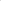 На основании Закона Челябинской области от 22.12.2020 № 288-30 «О некоторых вопросах правового регулирования отношений, связанных с инициативными проектами, выдвигаемыми для получения финансовой поддержки за счет межбюджетных трансфертов из областного бюджета», в соответствии с Решением Собрания депутатов № 84 от 17.02.2021 года «О Положении «О реализации инициативных проектов в Сосновском муниципальном районе», администрация Сосновского муниципального района,  ПОСТАНОВЛЯЕТ:1. Провести конкурсный отбор инициативных проектов для реализации инициативных проектов, выдвигаемых для получения финансовой поддержки за счет межбюджетных трансфертов из областного бюджета на территории Сосновского муниципального района в 2022 году.2. Утвердить План мероприятий (дорожная карта) «Реализация инициативных проектов на территории Сосновского муниципального района» в 2022 году (Приложение 1).3. Утвердить состав муниципальной конкурсной комиссии на 2022 год (Приложение 2).4. Управлению муниципальной службы (О.В. Осипова) обеспечить опубликование в порядке, установленном для официального опубликования муниципальных правовых актов, и размещение настоящего постановления на официальном сайте администрации Сосновского муниципального района в сети «Интернет».5. Организацию исполнения настоящего постановления возложить на заместителя Главы района, председателя КУИЗО Н. Н. Плюскову.Глава Сосновского муниципального района 							         Е.Г. ВагановПриложение 1 к постановлению администрации Сосновского муниципального района ___31.01.___ 2022 года №__186__План мероприятий (дорожная карта) «Реализация инициативного бюджетирования на территории Сосновского муниципального района» в 2022 годуЗаместитель Главы района, Председатель Комитета по управлению имуществом и земельном отношениям 					     Н.Н.ПлюсковаПриложение 2 к постановлению администрации Сосновского муниципального района __31.01.____ 2022 года №__186__Состав муниципальной комиссии по проведению отбора проектов инициативного бюджетирования на конкурсной основе, выдвигаемых для получения финансовой поддержки за счёт межбюджетных трансфертов из областного бюджета на территории Сосновского муниципального района в 2022 годуЗаместитель Главы района, Председатель Комитета по управлению имуществом и земельном отношениям 				               Н.Н.Плюсковап/пНаименование этапаПредполагаемая дата/период1Размещение в СМИ и на официальном сайте ОМСУ извещения о времени и месте приема заявок на участие в конкурсном отборе02.02.2022	2Формирование состава комиссиидо 29.01.20222Прием заявок, проектов, документов02.02.2022-01.03.20213Размещение проектов в СМИ, прием обращенийпо мере поступления	4Заседание комиссии 02.03.2022-15.04.20225Доведение результатов конкурсного отбора до участников15.04.20226Подготовка решения администрации об участии в конкурсном отборе проектов инициативного бюджетирования20.04.20227Проведение конкурсных процедур в соответствии с законодательством Российской Федерации и иными нормативными правовыми актами о контрактной системе В соответствии с Федеральным законом №44-ФЗ от 05.04.2013 г.8Заключение муниципальных контрактов по итогам проведения конкурсных процедурВ соответствии с Федеральным законом №44-ФЗ от 05.04.2013 г.9Осуществление контроля качества работ и приемка объектовВо время исполнения контрактов10Информирование населения об этапах выполнения проектов на официальном сайте органов местного самоуправления поселенияОперативно по мере поступления информации11Подведение итогов исполнения проекта По факту исполнения№ФИОДолжность1Плюскова Наталья Николаевназаместитель Главы района, председатель КУИЗО, Председатель комиссии2Валеев Эмиль ЭльбрусовичЗаместитель Главы района, заместитель Председателя комиссии3Аллеборн Татьяна ВасильевнаЗаместитель Главы района4Аржевитин Сергей АлександровичДепутат Собрания депутатов Сосновского муниципального района (по согласованию)5Голованов Виталий ВикторовичЗаместитель Главы района6Злаказов Александр СергеевичПредседатель общественной палаты Сосновского муниципального района (по согласованию)7Ишмаметьев Андрей АлександровичДепутат Собрания депутатов Сосновского муниципального района (по согласованию)8Махнина Анна АлександровнаРедактор газеты «Сосновская нива» (по согласованию)9Титова Надежда ГеннадьевнаНачальник отдела по социально-экономическому развитию, Секретарь комиссии10Шихалева Галина МихайловнаПредседатель Собрания депутатов Сосновского муниципального района (по согласованию)